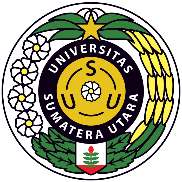 UNIVERSITAS SUMATERA UTARA (USU)FAKULTAS TEKNIKDEPARTEMEN TEKNIK ELEKTROUNIVERSITAS SUMATERA UTARA (USU)FAKULTAS TEKNIKDEPARTEMEN TEKNIK ELEKTROUNIVERSITAS SUMATERA UTARA (USU)FAKULTAS TEKNIKDEPARTEMEN TEKNIK ELEKTROUNIVERSITAS SUMATERA UTARA (USU)FAKULTAS TEKNIKDEPARTEMEN TEKNIK ELEKTROUNIVERSITAS SUMATERA UTARA (USU)FAKULTAS TEKNIKDEPARTEMEN TEKNIK ELEKTROUNIVERSITAS SUMATERA UTARA (USU)FAKULTAS TEKNIKDEPARTEMEN TEKNIK ELEKTROUNIVERSITAS SUMATERA UTARA (USU)FAKULTAS TEKNIKDEPARTEMEN TEKNIK ELEKTROUNIVERSITAS SUMATERA UTARA (USU)FAKULTAS TEKNIKDEPARTEMEN TEKNIK ELEKTROKode DokumenRENCANA PEMBELAJARAN SEMESTERRENCANA PEMBELAJARAN SEMESTERRENCANA PEMBELAJARAN SEMESTERRENCANA PEMBELAJARAN SEMESTERRENCANA PEMBELAJARAN SEMESTERRENCANA PEMBELAJARAN SEMESTERRENCANA PEMBELAJARAN SEMESTERRENCANA PEMBELAJARAN SEMESTERRENCANA PEMBELAJARAN SEMESTERRENCANA PEMBELAJARAN SEMESTERMATA KULIAH (MK)MATA KULIAH (MK)MATA KULIAH (MK)KODERumpun MKBOBOT (sks)BOBOT (sks)SEMESTERTgl PenyusunanTgl PenyusunanDasar ElektronikaDasar ElektronikaDasar ElektronikaDTE-1213L/TEE-1203Keteknikan (ilmu teknik dan rekayasa desain sesuai dengan bidang studi Teknik Elektro)3 (Teori)1 (Praktek)315 Februari 202315 Februari 2023OTORISASI / PENGESAHANOTORISASI / PENGESAHANOTORISASI / PENGESAHANDosen Pengembang RPSDosen Pengembang RPSKoordinator RMK/AnggotaKoordinator RMK/AnggotaKa ProdiKa ProdiKa ProdiOTORISASI / PENGESAHANOTORISASI / PENGESAHANOTORISASI / PENGESAHANSuherman, ST., M.Comp., Ph.D/Ir. M. Zulfin,MT/Ir. Arman Sani, MTSuherman, ST., M.Comp., Ph.D/Ir. M. Zulfin,MT/Ir. Arman Sani, MTIr. Arman Sani, MTDr. Suherman, M.Comp.Ir. M. Zulfin, MTHasdari HelmiIr. Arman Sani, MTDr. Suherman, M.Comp.Ir. M. Zulfin, MTHasdari HelmiSuherman, ST., M.Comp., Ph.DSuherman, ST., M.Comp., Ph.DSuherman, ST., M.Comp., Ph.DCapaian PembelajaranCapaian PembelajaranCPL-PRODI yang dibebankan pada MK         CPL-PRODI yang dibebankan pada MK         CPL-PRODI yang dibebankan pada MK         Capaian PembelajaranCapaian PembelajaranCPL 01Mampu menerapkan pengetahuan matematika, ilmu pengetahuan alam/atau material, teknologi informasi dan kerekayasaan untuk mendapatkan pemahaman menyeluruh tentang prinsip-prinsip Teknik Elektro.Mampu menerapkan pengetahuan matematika, ilmu pengetahuan alam/atau material, teknologi informasi dan kerekayasaan untuk mendapatkan pemahaman menyeluruh tentang prinsip-prinsip Teknik Elektro.Mampu menerapkan pengetahuan matematika, ilmu pengetahuan alam/atau material, teknologi informasi dan kerekayasaan untuk mendapatkan pemahaman menyeluruh tentang prinsip-prinsip Teknik Elektro.Mampu menerapkan pengetahuan matematika, ilmu pengetahuan alam/atau material, teknologi informasi dan kerekayasaan untuk mendapatkan pemahaman menyeluruh tentang prinsip-prinsip Teknik Elektro.Mampu menerapkan pengetahuan matematika, ilmu pengetahuan alam/atau material, teknologi informasi dan kerekayasaan untuk mendapatkan pemahaman menyeluruh tentang prinsip-prinsip Teknik Elektro.Mampu menerapkan pengetahuan matematika, ilmu pengetahuan alam/atau material, teknologi informasi dan kerekayasaan untuk mendapatkan pemahaman menyeluruh tentang prinsip-prinsip Teknik Elektro.Mampu menerapkan pengetahuan matematika, ilmu pengetahuan alam/atau material, teknologi informasi dan kerekayasaan untuk mendapatkan pemahaman menyeluruh tentang prinsip-prinsip Teknik Elektro.Capaian PembelajaranCapaian PembelajaranCPL 02Mampu mendesain komponen, sistem dan/atau proses untuk memenuhi kebutuhan yang diharapkan oleh masyarakat dengan dihadapkan pada batasan realistik yang meliputi aspek hukum, ekonomi, lingkungan, sosial, politik, kesehatan dan keselamatan, keberlanjutan.Mampu mendesain komponen, sistem dan/atau proses untuk memenuhi kebutuhan yang diharapkan oleh masyarakat dengan dihadapkan pada batasan realistik yang meliputi aspek hukum, ekonomi, lingkungan, sosial, politik, kesehatan dan keselamatan, keberlanjutan.Mampu mendesain komponen, sistem dan/atau proses untuk memenuhi kebutuhan yang diharapkan oleh masyarakat dengan dihadapkan pada batasan realistik yang meliputi aspek hukum, ekonomi, lingkungan, sosial, politik, kesehatan dan keselamatan, keberlanjutan.Mampu mendesain komponen, sistem dan/atau proses untuk memenuhi kebutuhan yang diharapkan oleh masyarakat dengan dihadapkan pada batasan realistik yang meliputi aspek hukum, ekonomi, lingkungan, sosial, politik, kesehatan dan keselamatan, keberlanjutan.Mampu mendesain komponen, sistem dan/atau proses untuk memenuhi kebutuhan yang diharapkan oleh masyarakat dengan dihadapkan pada batasan realistik yang meliputi aspek hukum, ekonomi, lingkungan, sosial, politik, kesehatan dan keselamatan, keberlanjutan.Mampu mendesain komponen, sistem dan/atau proses untuk memenuhi kebutuhan yang diharapkan oleh masyarakat dengan dihadapkan pada batasan realistik yang meliputi aspek hukum, ekonomi, lingkungan, sosial, politik, kesehatan dan keselamatan, keberlanjutan.Mampu mendesain komponen, sistem dan/atau proses untuk memenuhi kebutuhan yang diharapkan oleh masyarakat dengan dihadapkan pada batasan realistik yang meliputi aspek hukum, ekonomi, lingkungan, sosial, politik, kesehatan dan keselamatan, keberlanjutan.Capaian PembelajaranCapaian PembelajaranCPL 03Mampu mendesain eksperimen laboratorium dan/atau lapangan serta menganalisis dan mengartikan data untuk memperkuat penilaian teknik khususnya dalam bidang Teknik Elektro.Mampu mendesain eksperimen laboratorium dan/atau lapangan serta menganalisis dan mengartikan data untuk memperkuat penilaian teknik khususnya dalam bidang Teknik Elektro.Mampu mendesain eksperimen laboratorium dan/atau lapangan serta menganalisis dan mengartikan data untuk memperkuat penilaian teknik khususnya dalam bidang Teknik Elektro.Mampu mendesain eksperimen laboratorium dan/atau lapangan serta menganalisis dan mengartikan data untuk memperkuat penilaian teknik khususnya dalam bidang Teknik Elektro.Mampu mendesain eksperimen laboratorium dan/atau lapangan serta menganalisis dan mengartikan data untuk memperkuat penilaian teknik khususnya dalam bidang Teknik Elektro.Mampu mendesain eksperimen laboratorium dan/atau lapangan serta menganalisis dan mengartikan data untuk memperkuat penilaian teknik khususnya dalam bidang Teknik Elektro.Mampu mendesain eksperimen laboratorium dan/atau lapangan serta menganalisis dan mengartikan data untuk memperkuat penilaian teknik khususnya dalam bidang Teknik Elektro.Capaian PembelajaranCapaian PembelajaranCPL 04Mampu menyelesaikan permasalahan teknik khususnya dalam bidang Teknik Elektro secara bertanggungjawab dan memenuhi etika profesi.Mampu menyelesaikan permasalahan teknik khususnya dalam bidang Teknik Elektro secara bertanggungjawab dan memenuhi etika profesi.Mampu menyelesaikan permasalahan teknik khususnya dalam bidang Teknik Elektro secara bertanggungjawab dan memenuhi etika profesi.Mampu menyelesaikan permasalahan teknik khususnya dalam bidang Teknik Elektro secara bertanggungjawab dan memenuhi etika profesi.Mampu menyelesaikan permasalahan teknik khususnya dalam bidang Teknik Elektro secara bertanggungjawab dan memenuhi etika profesi.Mampu menyelesaikan permasalahan teknik khususnya dalam bidang Teknik Elektro secara bertanggungjawab dan memenuhi etika profesi.Mampu menyelesaikan permasalahan teknik khususnya dalam bidang Teknik Elektro secara bertanggungjawab dan memenuhi etika profesi.Capaian PembelajaranCapaian PembelajaranCPL 05Mampu menerapkan metode, keterampilan dan perangkat teknik modern yang diperlukan untuk praktek profesi Teknik Elektro.Mampu menerapkan metode, keterampilan dan perangkat teknik modern yang diperlukan untuk praktek profesi Teknik Elektro.Mampu menerapkan metode, keterampilan dan perangkat teknik modern yang diperlukan untuk praktek profesi Teknik Elektro.Mampu menerapkan metode, keterampilan dan perangkat teknik modern yang diperlukan untuk praktek profesi Teknik Elektro.Mampu menerapkan metode, keterampilan dan perangkat teknik modern yang diperlukan untuk praktek profesi Teknik Elektro.Mampu menerapkan metode, keterampilan dan perangkat teknik modern yang diperlukan untuk praktek profesi Teknik Elektro.Mampu menerapkan metode, keterampilan dan perangkat teknik modern yang diperlukan untuk praktek profesi Teknik Elektro.Capaian PembelajaranCapaian PembelajaranCPL 06Mampu berkomunikasi secara efektif, baik lisan maupun tulisan.Mampu berkomunikasi secara efektif, baik lisan maupun tulisan.Mampu berkomunikasi secara efektif, baik lisan maupun tulisan.Mampu berkomunikasi secara efektif, baik lisan maupun tulisan.Mampu berkomunikasi secara efektif, baik lisan maupun tulisan.Mampu berkomunikasi secara efektif, baik lisan maupun tulisan.Mampu berkomunikasi secara efektif, baik lisan maupun tulisan.Capaian PembelajaranCapaian PembelajaranCPL 07Mampu mengevaluasi tugas-tugas dalam batasan yang ada secara disiplin dan menyeluruh.Mampu mengevaluasi tugas-tugas dalam batasan yang ada secara disiplin dan menyeluruh.Mampu mengevaluasi tugas-tugas dalam batasan yang ada secara disiplin dan menyeluruh.Mampu mengevaluasi tugas-tugas dalam batasan yang ada secara disiplin dan menyeluruh.Mampu mengevaluasi tugas-tugas dalam batasan yang ada secara disiplin dan menyeluruh.Mampu mengevaluasi tugas-tugas dalam batasan yang ada secara disiplin dan menyeluruh.Mampu mengevaluasi tugas-tugas dalam batasan yang ada secara disiplin dan menyeluruh.Capaian PembelajaranCapaian PembelajaranCPL 08Mampu untuk bekerja dalam tim lintas disiplin dan multikultural serta global internasional.Mampu untuk bekerja dalam tim lintas disiplin dan multikultural serta global internasional.Mampu untuk bekerja dalam tim lintas disiplin dan multikultural serta global internasional.Mampu untuk bekerja dalam tim lintas disiplin dan multikultural serta global internasional.Mampu untuk bekerja dalam tim lintas disiplin dan multikultural serta global internasional.Mampu untuk bekerja dalam tim lintas disiplin dan multikultural serta global internasional.Mampu untuk bekerja dalam tim lintas disiplin dan multikultural serta global internasional.Capaian PembelajaranCapaian PembelajaranCPL 09Mampu untuk bertanggung jawab kepada masyarakat dan mematuhi etika profesi dalam menyelesaikan permasalahan Teknik Elektro.Mampu untuk bertanggung jawab kepada masyarakat dan mematuhi etika profesi dalam menyelesaikan permasalahan Teknik Elektro.Mampu untuk bertanggung jawab kepada masyarakat dan mematuhi etika profesi dalam menyelesaikan permasalahan Teknik Elektro.Mampu untuk bertanggung jawab kepada masyarakat dan mematuhi etika profesi dalam menyelesaikan permasalahan Teknik Elektro.Mampu untuk bertanggung jawab kepada masyarakat dan mematuhi etika profesi dalam menyelesaikan permasalahan Teknik Elektro.Mampu untuk bertanggung jawab kepada masyarakat dan mematuhi etika profesi dalam menyelesaikan permasalahan Teknik Elektro.Mampu untuk bertanggung jawab kepada masyarakat dan mematuhi etika profesi dalam menyelesaikan permasalahan Teknik Elektro.Capaian PembelajaranCapaian PembelajaranCPL 10Memiliki kapasitas pembelajaran sepanjang hayat termasuk akses pengetahuan yang relevan tentang isu-isu terkini.Memiliki kapasitas pembelajaran sepanjang hayat termasuk akses pengetahuan yang relevan tentang isu-isu terkini.Memiliki kapasitas pembelajaran sepanjang hayat termasuk akses pengetahuan yang relevan tentang isu-isu terkini.Memiliki kapasitas pembelajaran sepanjang hayat termasuk akses pengetahuan yang relevan tentang isu-isu terkini.Memiliki kapasitas pembelajaran sepanjang hayat termasuk akses pengetahuan yang relevan tentang isu-isu terkini.Memiliki kapasitas pembelajaran sepanjang hayat termasuk akses pengetahuan yang relevan tentang isu-isu terkini.Memiliki kapasitas pembelajaran sepanjang hayat termasuk akses pengetahuan yang relevan tentang isu-isu terkini.Capaian PembelajaranCapaian PembelajaranCPL 11Mampu mengidentifikasi potensi daerah di Sumatera Utara dan menerapkan inovasi, metode, keterampilan, dan perangkat teknik elektro yang relevan untuk mengembangkan potensi daerah tersebut.Mampu mengidentifikasi potensi daerah di Sumatera Utara dan menerapkan inovasi, metode, keterampilan, dan perangkat teknik elektro yang relevan untuk mengembangkan potensi daerah tersebut.Mampu mengidentifikasi potensi daerah di Sumatera Utara dan menerapkan inovasi, metode, keterampilan, dan perangkat teknik elektro yang relevan untuk mengembangkan potensi daerah tersebut.Mampu mengidentifikasi potensi daerah di Sumatera Utara dan menerapkan inovasi, metode, keterampilan, dan perangkat teknik elektro yang relevan untuk mengembangkan potensi daerah tersebut.Mampu mengidentifikasi potensi daerah di Sumatera Utara dan menerapkan inovasi, metode, keterampilan, dan perangkat teknik elektro yang relevan untuk mengembangkan potensi daerah tersebut.Mampu mengidentifikasi potensi daerah di Sumatera Utara dan menerapkan inovasi, metode, keterampilan, dan perangkat teknik elektro yang relevan untuk mengembangkan potensi daerah tersebut.Mampu mengidentifikasi potensi daerah di Sumatera Utara dan menerapkan inovasi, metode, keterampilan, dan perangkat teknik elektro yang relevan untuk mengembangkan potensi daerah tersebut.Capaian PembelajaranCapaian PembelajaranCPL 12Mampu mendesain sistem dan/atau proses untuk memanfaatkan energi baru dan terbarukan sebagai sumber energi listrik alternatif dari potensi sumber daya lokal dan nasional dengan wawasan global.Mampu mendesain sistem dan/atau proses untuk memanfaatkan energi baru dan terbarukan sebagai sumber energi listrik alternatif dari potensi sumber daya lokal dan nasional dengan wawasan global.Mampu mendesain sistem dan/atau proses untuk memanfaatkan energi baru dan terbarukan sebagai sumber energi listrik alternatif dari potensi sumber daya lokal dan nasional dengan wawasan global.Mampu mendesain sistem dan/atau proses untuk memanfaatkan energi baru dan terbarukan sebagai sumber energi listrik alternatif dari potensi sumber daya lokal dan nasional dengan wawasan global.Mampu mendesain sistem dan/atau proses untuk memanfaatkan energi baru dan terbarukan sebagai sumber energi listrik alternatif dari potensi sumber daya lokal dan nasional dengan wawasan global.Mampu mendesain sistem dan/atau proses untuk memanfaatkan energi baru dan terbarukan sebagai sumber energi listrik alternatif dari potensi sumber daya lokal dan nasional dengan wawasan global.Mampu mendesain sistem dan/atau proses untuk memanfaatkan energi baru dan terbarukan sebagai sumber energi listrik alternatif dari potensi sumber daya lokal dan nasional dengan wawasan global.Capaian PembelajaranCapaian PembelajaranCapaian Pembelajaran Mata Kuliah (CPMK) Capaian Pembelajaran Mata Kuliah (CPMK) Capaian Pembelajaran Mata Kuliah (CPMK) Capaian PembelajaranCapaian PembelajaranCPMK 1Mahasiswa mampu memahami materi bahan semi konduktor dan komponen elktronika dasar, yaitu dioda, transistor BJT dan FET, scr dan op-amp.Mahasiswa mampu memahami materi bahan semi konduktor dan komponen elktronika dasar, yaitu dioda, transistor BJT dan FET, scr dan op-amp.Mahasiswa mampu memahami materi bahan semi konduktor dan komponen elktronika dasar, yaitu dioda, transistor BJT dan FET, scr dan op-amp.Mahasiswa mampu memahami materi bahan semi konduktor dan komponen elktronika dasar, yaitu dioda, transistor BJT dan FET, scr dan op-amp.Mahasiswa mampu memahami materi bahan semi konduktor dan komponen elktronika dasar, yaitu dioda, transistor BJT dan FET, scr dan op-amp.Mahasiswa mampu memahami materi bahan semi konduktor dan komponen elktronika dasar, yaitu dioda, transistor BJT dan FET, scr dan op-amp.Mahasiswa mampu memahami materi bahan semi konduktor dan komponen elktronika dasar, yaitu dioda, transistor BJT dan FET, scr dan op-amp.Capaian PembelajaranCapaian PembelajaranCPMK 2Mahasiswa mampu menjabarkan karakteristik dan penggunaan komponen elektronika dasar, yaitu dioda, transistor BJT dan FET, scr dan op-ampMahasiswa mampu menjabarkan karakteristik dan penggunaan komponen elektronika dasar, yaitu dioda, transistor BJT dan FET, scr dan op-ampMahasiswa mampu menjabarkan karakteristik dan penggunaan komponen elektronika dasar, yaitu dioda, transistor BJT dan FET, scr dan op-ampMahasiswa mampu menjabarkan karakteristik dan penggunaan komponen elektronika dasar, yaitu dioda, transistor BJT dan FET, scr dan op-ampMahasiswa mampu menjabarkan karakteristik dan penggunaan komponen elektronika dasar, yaitu dioda, transistor BJT dan FET, scr dan op-ampMahasiswa mampu menjabarkan karakteristik dan penggunaan komponen elektronika dasar, yaitu dioda, transistor BJT dan FET, scr dan op-ampMahasiswa mampu menjabarkan karakteristik dan penggunaan komponen elektronika dasar, yaitu dioda, transistor BJT dan FET, scr dan op-ampCapaian PembelajaranCapaian PembelajaranCPMK 3Mahasiswa mampu mendesain eksperimen laboratorium dan/atau lapangan sederhana menggunakan komponen elektronika dasar, yaitu dioda, transistor BJT dan FET, SCR dan Op-amp serta menganalisis dan mengartikan data untuk memperkuat penilaian teknik khususnya dalam bidang Teknik Elektro.Mahasiswa mampu mendesain eksperimen laboratorium dan/atau lapangan sederhana menggunakan komponen elektronika dasar, yaitu dioda, transistor BJT dan FET, SCR dan Op-amp serta menganalisis dan mengartikan data untuk memperkuat penilaian teknik khususnya dalam bidang Teknik Elektro.Mahasiswa mampu mendesain eksperimen laboratorium dan/atau lapangan sederhana menggunakan komponen elektronika dasar, yaitu dioda, transistor BJT dan FET, SCR dan Op-amp serta menganalisis dan mengartikan data untuk memperkuat penilaian teknik khususnya dalam bidang Teknik Elektro.Mahasiswa mampu mendesain eksperimen laboratorium dan/atau lapangan sederhana menggunakan komponen elektronika dasar, yaitu dioda, transistor BJT dan FET, SCR dan Op-amp serta menganalisis dan mengartikan data untuk memperkuat penilaian teknik khususnya dalam bidang Teknik Elektro.Mahasiswa mampu mendesain eksperimen laboratorium dan/atau lapangan sederhana menggunakan komponen elektronika dasar, yaitu dioda, transistor BJT dan FET, SCR dan Op-amp serta menganalisis dan mengartikan data untuk memperkuat penilaian teknik khususnya dalam bidang Teknik Elektro.Mahasiswa mampu mendesain eksperimen laboratorium dan/atau lapangan sederhana menggunakan komponen elektronika dasar, yaitu dioda, transistor BJT dan FET, SCR dan Op-amp serta menganalisis dan mengartikan data untuk memperkuat penilaian teknik khususnya dalam bidang Teknik Elektro.Mahasiswa mampu mendesain eksperimen laboratorium dan/atau lapangan sederhana menggunakan komponen elektronika dasar, yaitu dioda, transistor BJT dan FET, SCR dan Op-amp serta menganalisis dan mengartikan data untuk memperkuat penilaian teknik khususnya dalam bidang Teknik Elektro.Capaian PembelajaranCapaian PembelajaranCPMK 4Mahasiswa mampu mengidentifikasi, menganalisis dan menghadirkan alternatif solusi perancangan rangkaian elektronika sederhana menggunakan dioda, transistor BJT dan FET, scr dan op-amp.Mahasiswa mampu mengidentifikasi, menganalisis dan menghadirkan alternatif solusi perancangan rangkaian elektronika sederhana menggunakan dioda, transistor BJT dan FET, scr dan op-amp.Mahasiswa mampu mengidentifikasi, menganalisis dan menghadirkan alternatif solusi perancangan rangkaian elektronika sederhana menggunakan dioda, transistor BJT dan FET, scr dan op-amp.Mahasiswa mampu mengidentifikasi, menganalisis dan menghadirkan alternatif solusi perancangan rangkaian elektronika sederhana menggunakan dioda, transistor BJT dan FET, scr dan op-amp.Mahasiswa mampu mengidentifikasi, menganalisis dan menghadirkan alternatif solusi perancangan rangkaian elektronika sederhana menggunakan dioda, transistor BJT dan FET, scr dan op-amp.Mahasiswa mampu mengidentifikasi, menganalisis dan menghadirkan alternatif solusi perancangan rangkaian elektronika sederhana menggunakan dioda, transistor BJT dan FET, scr dan op-amp.Mahasiswa mampu mengidentifikasi, menganalisis dan menghadirkan alternatif solusi perancangan rangkaian elektronika sederhana menggunakan dioda, transistor BJT dan FET, scr dan op-amp.Peta CPL – CPMKPeta CPL – CPMKDiskripsi Singkat MKDiskripsi Singkat MKMata kuliah ini mempelajari tentang komponen elektronika yang terbuat dari bahan semikondukter yang meliputi: dioda, dioda zener, BJT, FET, UJT, Thyristor, Op-Am dan filter aktif beserta karakteritik dan aplikasi dasarnya dan manfaatnya dalam berbagai aplikasi.Mata kuliah ini mempelajari tentang komponen elektronika yang terbuat dari bahan semikondukter yang meliputi: dioda, dioda zener, BJT, FET, UJT, Thyristor, Op-Am dan filter aktif beserta karakteritik dan aplikasi dasarnya dan manfaatnya dalam berbagai aplikasi.Mata kuliah ini mempelajari tentang komponen elektronika yang terbuat dari bahan semikondukter yang meliputi: dioda, dioda zener, BJT, FET, UJT, Thyristor, Op-Am dan filter aktif beserta karakteritik dan aplikasi dasarnya dan manfaatnya dalam berbagai aplikasi.Mata kuliah ini mempelajari tentang komponen elektronika yang terbuat dari bahan semikondukter yang meliputi: dioda, dioda zener, BJT, FET, UJT, Thyristor, Op-Am dan filter aktif beserta karakteritik dan aplikasi dasarnya dan manfaatnya dalam berbagai aplikasi.Mata kuliah ini mempelajari tentang komponen elektronika yang terbuat dari bahan semikondukter yang meliputi: dioda, dioda zener, BJT, FET, UJT, Thyristor, Op-Am dan filter aktif beserta karakteritik dan aplikasi dasarnya dan manfaatnya dalam berbagai aplikasi.Mata kuliah ini mempelajari tentang komponen elektronika yang terbuat dari bahan semikondukter yang meliputi: dioda, dioda zener, BJT, FET, UJT, Thyristor, Op-Am dan filter aktif beserta karakteritik dan aplikasi dasarnya dan manfaatnya dalam berbagai aplikasi.Mata kuliah ini mempelajari tentang komponen elektronika yang terbuat dari bahan semikondukter yang meliputi: dioda, dioda zener, BJT, FET, UJT, Thyristor, Op-Am dan filter aktif beserta karakteritik dan aplikasi dasarnya dan manfaatnya dalam berbagai aplikasi.Mata kuliah ini mempelajari tentang komponen elektronika yang terbuat dari bahan semikondukter yang meliputi: dioda, dioda zener, BJT, FET, UJT, Thyristor, Op-Am dan filter aktif beserta karakteritik dan aplikasi dasarnya dan manfaatnya dalam berbagai aplikasi.Bahan Kajian: Materi pembelajaranBahan Kajian: Materi pembelajaranSemikonduktor, Dioda dan Dioda Zener beserta aplikasinya, BJT dan aplikasinya, FET dan aplikasinya, UJT dan aplikasinya, Thyristor dan aplikasinya, Op-Am dan filter aktif dan aplikasinya.Semikonduktor, Dioda dan Dioda Zener beserta aplikasinya, BJT dan aplikasinya, FET dan aplikasinya, UJT dan aplikasinya, Thyristor dan aplikasinya, Op-Am dan filter aktif dan aplikasinya.Semikonduktor, Dioda dan Dioda Zener beserta aplikasinya, BJT dan aplikasinya, FET dan aplikasinya, UJT dan aplikasinya, Thyristor dan aplikasinya, Op-Am dan filter aktif dan aplikasinya.Semikonduktor, Dioda dan Dioda Zener beserta aplikasinya, BJT dan aplikasinya, FET dan aplikasinya, UJT dan aplikasinya, Thyristor dan aplikasinya, Op-Am dan filter aktif dan aplikasinya.Semikonduktor, Dioda dan Dioda Zener beserta aplikasinya, BJT dan aplikasinya, FET dan aplikasinya, UJT dan aplikasinya, Thyristor dan aplikasinya, Op-Am dan filter aktif dan aplikasinya.Semikonduktor, Dioda dan Dioda Zener beserta aplikasinya, BJT dan aplikasinya, FET dan aplikasinya, UJT dan aplikasinya, Thyristor dan aplikasinya, Op-Am dan filter aktif dan aplikasinya.Semikonduktor, Dioda dan Dioda Zener beserta aplikasinya, BJT dan aplikasinya, FET dan aplikasinya, UJT dan aplikasinya, Thyristor dan aplikasinya, Op-Am dan filter aktif dan aplikasinya.Semikonduktor, Dioda dan Dioda Zener beserta aplikasinya, BJT dan aplikasinya, FET dan aplikasinya, UJT dan aplikasinya, Thyristor dan aplikasinya, Op-Am dan filter aktif dan aplikasinya.PustakaPustakaUtama:PustakaPustakaAlbert Paul Malvino dan David J. Bates, Electronic Principles edisi ke 8 tahun 2016.				Albert Paul Malvino dan David J. Bates, Electronic Principles edisi ke 8 tahun 2016.				Albert Paul Malvino dan David J. Bates, Electronic Principles edisi ke 8 tahun 2016.				Albert Paul Malvino dan David J. Bates, Electronic Principles edisi ke 8 tahun 2016.				Albert Paul Malvino dan David J. Bates, Electronic Principles edisi ke 8 tahun 2016.				Albert Paul Malvino dan David J. Bates, Electronic Principles edisi ke 8 tahun 2016.				Albert Paul Malvino dan David J. Bates, Electronic Principles edisi ke 8 tahun 2016.				Albert Paul Malvino dan David J. Bates, Electronic Principles edisi ke 8 tahun 2016.				PustakaPustakaPendukung:PustakaPustakaDavid M. Buchla, Thomas L. Floyd - Electronics Fundamentals. Circuits, Devices, and Applications-Pearson Education Limited (2014)Owen Bishop B.Sc (Bristol.)  B.Sc (Oxon.) - Electronics - A First Course-Newnes (2006)					David M. Buchla, Thomas L. Floyd - Electronics Fundamentals. Circuits, Devices, and Applications-Pearson Education Limited (2014)Owen Bishop B.Sc (Bristol.)  B.Sc (Oxon.) - Electronics - A First Course-Newnes (2006)					David M. Buchla, Thomas L. Floyd - Electronics Fundamentals. Circuits, Devices, and Applications-Pearson Education Limited (2014)Owen Bishop B.Sc (Bristol.)  B.Sc (Oxon.) - Electronics - A First Course-Newnes (2006)					David M. Buchla, Thomas L. Floyd - Electronics Fundamentals. Circuits, Devices, and Applications-Pearson Education Limited (2014)Owen Bishop B.Sc (Bristol.)  B.Sc (Oxon.) - Electronics - A First Course-Newnes (2006)					David M. Buchla, Thomas L. Floyd - Electronics Fundamentals. Circuits, Devices, and Applications-Pearson Education Limited (2014)Owen Bishop B.Sc (Bristol.)  B.Sc (Oxon.) - Electronics - A First Course-Newnes (2006)					David M. Buchla, Thomas L. Floyd - Electronics Fundamentals. Circuits, Devices, and Applications-Pearson Education Limited (2014)Owen Bishop B.Sc (Bristol.)  B.Sc (Oxon.) - Electronics - A First Course-Newnes (2006)					David M. Buchla, Thomas L. Floyd - Electronics Fundamentals. Circuits, Devices, and Applications-Pearson Education Limited (2014)Owen Bishop B.Sc (Bristol.)  B.Sc (Oxon.) - Electronics - A First Course-Newnes (2006)					David M. Buchla, Thomas L. Floyd - Electronics Fundamentals. Circuits, Devices, and Applications-Pearson Education Limited (2014)Owen Bishop B.Sc (Bristol.)  B.Sc (Oxon.) - Electronics - A First Course-Newnes (2006)					Dosen PengampuDosen PengampuArman Sani, Suherman, M. Zulfin, Hasdari HelmiArman Sani, Suherman, M. Zulfin, Hasdari HelmiArman Sani, Suherman, M. Zulfin, Hasdari HelmiArman Sani, Suherman, M. Zulfin, Hasdari HelmiArman Sani, Suherman, M. Zulfin, Hasdari HelmiArman Sani, Suherman, M. Zulfin, Hasdari HelmiArman Sani, Suherman, M. Zulfin, Hasdari HelmiArman Sani, Suherman, M. Zulfin, Hasdari HelmiMatakuliah syaratMatakuliah syaratElektronika dasar (transistor dan penguat), matematika (Transformasi Fourier, integral)						Elektronika dasar (transistor dan penguat), matematika (Transformasi Fourier, integral)						Elektronika dasar (transistor dan penguat), matematika (Transformasi Fourier, integral)						Elektronika dasar (transistor dan penguat), matematika (Transformasi Fourier, integral)						Elektronika dasar (transistor dan penguat), matematika (Transformasi Fourier, integral)						Elektronika dasar (transistor dan penguat), matematika (Transformasi Fourier, integral)						Elektronika dasar (transistor dan penguat), matematika (Transformasi Fourier, integral)						Elektronika dasar (transistor dan penguat), matematika (Transformasi Fourier, integral)						Mg Ke-Kemampuan akhir tiap tahapan belajar (Sub-CPMK)PenilaianPenilaianBantuk Pembelajaran;Metode Pembelajaran;Penugasan Mahasiswa;[ Estimasi Waktu]Bantuk Pembelajaran;Metode Pembelajaran;Penugasan Mahasiswa;[ Estimasi Waktu]Materi Pembelajaran[Pustaka]Bobot Penilaian (%)Mg Ke-Kemampuan akhir tiap tahapan belajar (Sub-CPMK)IndikatorKriteria & TeknikBantuk Pembelajaran;Metode Pembelajaran;Penugasan Mahasiswa;[ Estimasi Waktu]Bantuk Pembelajaran;Metode Pembelajaran;Penugasan Mahasiswa;[ Estimasi Waktu]Materi Pembelajaran[Pustaka]Bobot Penilaian (%)(1)(2)(3)(4)Tatap Muka (5)Daring (6)(7)(8)1Memahami tentang  bahan semikonduktor yang meliputi: teori atom,  bahan dasar, sifat-sifat, proses pembentukannya dan proses bagaimana semikonduktor menjadi komponen elektronikaDapat menjelaskan tentang ikatan kovalen, orbit valensi, elektron dan hole, rekombinasi,  germanium dan silikon, kristal silikon, doping impuriti, semikonduktor intrinsik dan ekstrinsik. Semikonduktor tipe n dan tipe p.Kriteria Nilai: max 5 poinTeknik: Membuat kesimpulan tutorialPerkuliahan [3x50"]	Diskusi kelompok:	TT : -	Lab 1x50"	PM : Menonton link tutorial proses fabrikasi semikonduktorhttps://SemikonduktorPustaka:Electronic Principles, Albert Paul Malvino, 2016 Bab 2.2%2Mampu memahami  prinsip kerja diodaDapat menjelaskan tentang pn junction, potensial barrier, bias forward  dan bias  reverse dan  kondisi breakdown akibat tegangan reverse yang berlebihan, resistansi bulk, membaca data sheet.Kriteria Nilai: max 5 poinTeknik: PresentasiPerkuliahan [2x50"]	Diskusi kelompok: pn junctionTT : 	Lab 1x50": Modul percobaan rangkaian dioda	PM : 	https://elearning.usu.ac.id/course/view.php?id=23565Teori dan Rangkaian DiodaPustaka:Electronic Principles (Malvino) Bab 3 dan 42%3Mampu merancang rangkaian  aplikasi diodaMenguasai perancangan rangkaian penyearah setengah gelombang, penyearah gelombang penuh, penyearah jembatan, regulator tegangan dengan dioda zener,  clipper dan limiter, clamper dan  voltage multiplier.Kriteria Nilai: max 5 poinTeknik: Membuat kesimpulan tutorialPerkuliahan [3x50"]	Diskusi kelompok:	TT : -	Lab 1x50": Modul rangkaian Clipper, Clamper dan Voltage Multiplierhttps://elearning.usu.ac.id/course/view.php?id=23565Dioda dan AplikasinyaPustaka:Electronic Principles (Malvino), Bab 53%4Mampu memahami prinsip kerja Bipolar Junction Transistor (BJT) Dapat menjelaskan  tentang transistor tanpa bias dan yang dibias, koneksi transistor: CE, CC dan CB, daerah operasi (aktif, cuttoff, saturasi dan breakdown), penggambaran kurva garis beban dan titik operasi Q,  transistor sebagai penguat atau switch, pembacaan data sheet, LED-driver, Voltage-driver, photo transistor.Kriteria Nilai: max 5 poinTeknik: Tugas rumahPerkuliahan [3x50"]	Diskusi kelompok:	TT : -Perancangan transistor sebagai penguat dan switch beserta kurva garis beban dan titik Q.https://elearning.usu.ac.id/BJT dan AplikasinyaPustaka:Electronic Principles (Malvino)  Bab 63%5Mampu memahami prinsip bias emiter dan bias pembagi tegangan untuk perancangan penguat transistor BJTMenguasai perancangan BJT bias emiter dan bias pembagi tegangan  sebagai penguat dengan titik Q yang kokoh meskipun terjadi perubahan gain arus. Dapat menggambarkan garis beban dan  titik Q bias emiter dan bias pembagi tegangan.Kriteria Nilai: max 5 poinTeknik: Tugas rumahPerkuliahan [3x50"]	Diskusi kelompok:	TT : Perancangan rangkaian bias emiter dan pembagi tegangan	Lab 1x50": Modul rangkaian bias emiter dan bias pembagi tegangan	PM : 	https://elearning.usu.ac.id/course/view.php?id=23565Pembiasan BJTPustaka:Electronic Principles (Malvino), Bab 7 3%6.7Mampu merancang rangkaian Amplifier Bipolar Junction Transistor (BJT) Dapat merancang rangkaian Amplifier  BJT dibias basis, dibias emiter dan dibias pembagi tegangan dengan input ac kecil yang dikopling dengan kapasitor. Dapat menggambarkan bentuk gelombang ac yang dihasilkan, menghitung besar penguatan dan tegangan output. Dapat menggambarkan rangkaian ekivalen ac penguat bias basis, bias emiter dan bias pembagi tegangan dan dapat  menghitung efek dari impedansi input ac.Kriteria Nilai: max 5 poinTeknik: Membuat kesimpulan tutorialPerkuliahan [3x50"]	Diskusi kelompok:	TT : -	Lab 1x50": Modul penguat dengan BJTPM : Menonton link tutorial penguat transistor	https://elearning.usu.ac.id/course/view.php?id=23565Basic BJT AmplifierPustaka: Electronic Principles (Malvino) Bab 75%8UTSDapat menyelesaikan semua soalDapat menyelesaikan semua soal1x50"	0	TT : -	Lab 1x50": Kuis	PM : Mandiri	30%9Mampu mengatasi kelebihan beban pada Amplifier BJTDapat merancang rangkaian penguat untuk mengatasi beban lebih yang meliputi: rangkaian penguat Common Collector, emmitter follower, multistage amplifier, cascading CE dan CC , koneksi Darlington dan common base amplifier.Kriteria Nilai: max 5 poinTeknik: PresentasiPerkuliahan [3x50"]	Diskusi kelompok: Mengatasi kelebihan beban pada penguat BJTTT : -	Lab 1x50": Modul penguat BJT	PM : 	https://elearning.usu.ac.id/course/view.php?id=23565Multistage Amplifier CC dan CB AmplifierPustaka:Electronic Principles (Malvino) Bab 93%10Power AmplifierDapat menggambarkan garis beban dc dan ac power amplifier koneksi CE dan CC, menghitung MPP tak terpotong, memahami karakteristik amplifier dengan berbagai kelas operasi (A, B, B puss-pull emmitter folower, kelas B/AB push-pull amplifier, kelas C), jenis-jenis kopling, rentang frekuensi dan efisiensi.Kriteria Nilai: max 5 poinTeknik: Membuat kesimpulan tutorialPerkuliahan [3x50"]	Diskusi kelompok:	TT : -	Lab 1x50": Modul Penguat DayaPM : Menonton link tutorial aplikasi penguat daya 	https://elearning.usu.ac.id/course/view.php?id=23565Penguat DayaPustaka:Electronic Principles (Malvino) Bab 10.5%11.12JFET dan MOSFETDapat memahami prinsip kerja JFET yang meliputi, pembiasan JFET (pembiasan di daerah aktive: self-biase dan bias pembagi tegangan), penggambaran kurva drain dan kurva transconductance, menghitung tegangan pinchoff dan daerah operasi JFET, penggambaran garis beban dan titik Q, aplikasi JFET (penguat, switch, chopper dan multiplexer). Dapat memahami prinsip kerja MOSFET meliputi: karakteristik dan pengoperasian D-MOSFET dan E-MOSFET, ohmic region dan aplikasi MOSFET sebagai switching digital dan CMOS.Kriteria Nilai: max 5 poinTeknik: Tugas rumahPerkuliahan [3x50"]	Diskusi kelompok:	TT : Menggambarkan kurva drain dan transconductance suatu rangkaian JFET (self-bias dan bias pembagi tegangan)Lab 1x50": Modul penguat JFET dan MOSFETPM : Menonton link tutorial fabrikasi MOSFEThttps://elearning.usu.ac.id/course/view.php?id=23565JFETPustaka:Electronic Principles (Malvino) Bab 11 dan Bab 125%13ThyristorDapat memahami prinsip kerja thyristor yang meliputi: konsep empat lapis dioda, penutupan dan pembukaan latch, dioda shockley, karakteristik breakover. Dapat memahami prinsip kerja SCR yang meliputi: pentriggeran latch, pentriggeran gate, proteksi tegangan lebih (SCR Crowbar), pengontrolan fasa. Dapat memahami prinsip kerja Bidirectional Thyristor yang meliputi Diac dan Triac beserta aplikasinya.Kriteria Nilai: max 5 poinTeknik: Membuat kesimpulan tutorialPerkuliahan [3x50"]	Diskusi kelompok:	TT : -	Lab 1x50": Modul rangkaian SCR sebagai switchPM : Menonton tutorial aplikasi SCR di industri	https://elearning.usu.ac.id/course/view.php?id=23565ThyristorPustaka:Electronic Principles (Malvino) Bab 133%14Operational AmplifierDapat menjelaskan skema, simbol, diagram blok, dan  prinsip kerja op-amp, op-amp 741, input inverting dan input non-inverting op-amp, input differential amp., final stage, slew rate, pembebanan aktif, bias dan offset. Dapat memahami prinsip kerja aplikasi op-amp yang meliputi: summing amplifier, audio dan video amplifier.  Kriteria Nilai: max 5 poinTeknik: PresentasiLab 1x50": Modul rangkaian Op-AmpPM : Menonton tutorial aplikasi op-amp.https://elearning.usu.ac.id/course/view.php?id=23565Operational AmplifierPustaka:Electronic Principles (Malvino), Bab 163%15Filter AktifDapat memahami prinsip kerja filter aktif, passband filter, bandstop filter, all pass filter ,response filter,  cuttoff, Q, ripple dan orde filter. Dapat memahami pendekatan filter yang meliputi: pendekatan ideal, pendekatan butterworth dan Chebyshev dan inverse chebyshev, elliptic dan bessel.Kriteria Nilai: max 5 poinTeknik: PresentasiLab 1x50": Modul filterPM : Menonton tutorial aplikasi filterhttps://elearning.usu.ac.id/course/view.php?id=23565Active FiltersPustaka:Electronic Principles (Malvino) Bab 193%16UASDapat menyelesaikan semua soalKriteria Nilai: max 30 poinTeknik: Ujian tertulis1x50"	0	TT : -	Lab 1x50": Ujian tertulis	PM : Mandiri	https://elearning.usu.ac.id/course/view.php?id=2356530%